ПРОЕКТ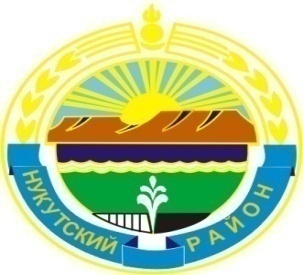 Муниципальное образование «Нукутский район»ДУМА МУНИЦИПАЛЬНОГО ОБРАЗОВАНИЯ  «НУКУТСКИЙ РАЙОН»Шестой созывРЕШЕНИЕ27 сентября 2019 г.		                      № __	            		           п. НовонукутскийОб утверждении проекта решения Думы муниципального образования «Нукутский район»«О внесении изменений и дополнений в Устав муниципального образования«Нукутский район»                В целях приведения Устава муниципального образования «Нукутский район» в соответствие с действующим законодательством Российской Федерации, руководствуясь статьями 25, 27, 68, 69 Устава муниципального образования «Нукутский район», ДумаРЕШИЛА:Утвердить проект решения Думы муниципального образования «Нукутский район» «О внесении изменений и дополнений в Устав муниципального образования «Нукутский район» (приложение).Опубликовать настоящее решение и прилагаемый проект решения Думы муниципального образования «Нукутский район» «О внесении изменений и дополнений в Устав муниципального образования «Нукутский район» в районной газете «Свет Октября» и разместить на официальном сайте муниципального образования «Нукутский район».Председатель Думы муниципального образования «Нукутский район»						                   К.М. БаторовПриложение                                 УТВЕРЖДЕН      решением Думы     МО «Нукутский район»  от 27.09. 2019 г. № __Муниципальное образование «Нукутский район»ДУМА МУНИЦИПАЛЬНОГО ОБРАЗОВАНИЯ  «НУКУТСКИЙ РАЙОН»Шестой созывПРОЕКТ РЕШЕНИЯ «__» _____ 2019 года			№__				п.НовонукутскийО внесении изменений и дополнений в Устав муниципального образования«Нукутский район»                В целях приведения Устава муниципального образования «Нукутский район» в соответствие с действующим законодательством Российской Федерации, руководствуясь статьей 35 Федерального закона от 06 октября 2003 г. № 131-ФЗ «Об общих принципах организации местного самоуправления в Российской Федерации», статьями 25, 27 Устава муниципального образования «Нукутский район», ДумаРЕШИЛА:Внести в Устав муниципального образования «Нукутский район», принятого решением Думы МО «Нукутский район» от 03 сентября 2010 г. № 55 (в редакции решений Думы от 29.04.2011 г. № 35, от 20.12.2011 г. № 93, от 26.09.2012 г. № 58, от 31.01.2013 г. № 2, от 05.09.2013 г. № 56, от 28.03.2014 г. № 20, от 06.03.2015 г. № 9, от 24.12.2015 г. № 70, от 25.11.2016 г., № 66 от 17.12.2018 г. № 61, от 31.05.2019 г. № 27) следующие изменения:в части 1 статьи 2 после слов «Муниципальное образование «Нукутский район» дополнить словами «Иркутской области»;в части 1 статьи 4 слово «иметь» заменить словом «вправе устанавливать»; в статье 7:а) в пункте 1 части 1 слова «составление и рассмотрение» заменить словами «1) составление и рассмотрение»;б) в пункте 7 части 1 слово «проявления» заменить словом «проявлений»;в) пункт 11 части 1 изложить в следующей редакции:«11) организация предоставления общедоступного и бесплатного дошкольного, начального общего, основного общего, среднего общего образования по основным общеобразовательным программам в муниципальных образовательных организациях (за исключением полномочий по финансовому обеспечению реализации основных общеобразовательных программ в соответствии с федеральными государственными образовательными стандартами), организация предоставления дополнительного образования детей в муниципальных образовательных организациях (за исключением дополнительного образования детей, финансовое обеспечение которого осуществляется органами государственной власти Иркутской области Российской Федерации), создание условий для осуществления присмотра и ухода за детьми, содержания детей в муниципальных образовательных организациях, а также осуществление в пределах своих полномочий мероприятий по обеспечению организации отдыха детей в каникулярное время, включая мероприятия по обеспечению безопасности их жизни и здоровья;»;       г) в пункте 35 части 1 знак препинания «.» заменить на знак препинания «;»;       д) в пункте 36 части 1 знак препинания «.» заменить на знак препинания «;»;       е) дополнить частью 3 следующего содержания:«3. В соответствии с частью 4 статьи 14 Федерального закона и Законом Иркутской области от 03 ноября 2016 года № 96-ОЗ «О закреплении за сельскими поселениями Иркутской области вопросов местного значения» на территориях сельских поселений, входящих в состав муниципального района решаются следующие вопросы местного значения:1) осуществление в ценовых зонах теплоснабжения муниципального контроля за выполнением единой теплоснабжающей организацией мероприятий по строительству, реконструкции и (или) модернизации объектов теплоснабжения, необходимых для развития, повышения надежности и энергетической эффективности системы теплоснабжения и определенных для нее в схеме теплоснабжения в пределах полномочий, установленных Федеральным законом от 27 июля 2010 года № 190-ФЗ «О теплоснабжении»; 2) участие в профилактике терроризма и экстремизма, а также в минимизации и (или) ликвидации последствий проявлений терроризма и экстремизма в границах поселения;3) создание условий для реализации мер, направленных на укрепление межнационального и межконфессионального согласия, сохранение и развитие языков и культуры народов Российской Федерации, проживающих на территории поселения, социальную и культурную адаптацию мигрантов, профилактику межнациональных (межэтнических) конфликтов;4) создание, развитие и обеспечение охраны лечебно-оздоровительных местностей и курортов местного значения на территории поселения, а также осуществление муниципального контроля в области использования и охраны особо охраняемых природных территорий местного значения;5) осуществление муниципального лесного контроля;6) оказание поддержки социально ориентированным некоммерческим организациям в пределах полномочий, установленных статьями 31.1 и 31.3 Федерального закона от 12 января 1996 года № 7-ФЗ «О некоммерческих организациях»;7) обеспечение выполнения работ, необходимых для создания искусственных земельных участков для нужд поселения, проведение открытого аукциона на право заключить договор о создании искусственного земельного участка в соответствии с Федеральным законом;8) участие в соответствии с Федеральным законом от 24 июля 2007 года № 221-ФЗ «О государственном кадастре недвижимости» в выполнении комплексных кадастровых работ.»;в статье 8:а) в пункте 6 части 1 знак препинания «.» заменить на знак препинания «;»;б) в части 2 слова «законами субъекта Российской Федерации» заменить словами «законами Иркутской области»;в статье 9:а) в пункте 4 части 1 слова «и работы, выполняемые муниципальными предприятиями и учреждениями,,» заменить словами «, и работы, выполняемые муниципальными предприятиями и учреждениями,»;б) пункт 5 части 1 исключить; в) пункт 7 части 1 изложить в следующей редакции:«7) организация сбора статистических показателей, характеризующих состояние экономики и социальной сферы муниципального района, и предоставление указанных данных органам государственной власти в порядке, установленном Правительством Российской Федерации;»;г) пункт 10 части 1 изложить в следующей редакции:«10) организация профессионального образования и дополнительного профессионального образования главы муниципального района, депутатов Думы района, муниципальных служащих и работников муниципальных учреждений, организация подготовки кадров для муниципальной службы в порядке, предусмотренном законодательством Российской Федерации об образовании и законодательством Российской Федерации о муниципальной службе;»;в статье 11:а) в пункте 2 части 1 слово «Мэр» заменить на слово «мэр»;б) в пункте 3 части 1 слово «Администрация» заменить на слово «администрация»;в) в пункте 4 части 1 слова «контрольный орган» заменить словами «контрольно-счетный орган»;(приведение в соответствие с частью 1 статьи 34 Федерального закона № 131-ФЗ)часть 1 статьи 12.1 изложить в следующей редакции:«1. Органы прокуратуры Российской Федерации осуществляют надзор за исполнением органами местного самоуправления и должностными лицами местного самоуправления Конституции Российской Федерации, федеральных конституционных законов, федеральных законов, Устава, законов Иркутской области, настоящего Устава, муниципальных правовых актов.»;в части 2 статьи 14 слова «законом Иркутской области,» исключить;наименование статьи 15 изложить в новой редакции:«Статья 15. Голосование по отзыву депутата Думы района, мэра района» в статье 19:а) наименование статьи  изложить в новой редакции:«Статья 19. Публичные слушания»;б) в пункте 1 части 3 слово «в соответствии» заменить словом «в соответствие»;в) пункт 4 части 3 изложить в новой редакции:«4) вопросы о преобразовании муниципального района, за исключением случаев, если в соответствии со статьей 13 Федерального закона для преобразования муниципального района требуется получение согласия населения муниципального района, выраженного путем голосования.»;            г) в части 5 слова «решением Думы муниципального образования «Нукутский район»» заменить словами «нормативным правовым актом Думы района»;в абзаце 2 части 4 статьи 21 знак препинания «.» исключить;часть 4 статьи 24 изложить в следующей редакции:«4. Для технического обеспечения своей деятельности Дума района может формировать технический аппарат, самостоятельно решать вопросы о его структуре и численности.»;в части 2 статьи 25 после слов «в соответствии с ними» дополнить словом «Уставом,»;в части 4 статьи 26 слова «депутатов Думы» заменить словами «депутатов Думы района»;в статье 27:а) в части 1 слово «его» заменить словом «ее»;б) во втором предложении части 3 после слова «администрации района» дополнить знаком препинания «,»;в статье 29:а) в части 2 статьи слово «его» заменить словом «ее»;б) в части 3 слова «три месяца» заменить словами «шесть месяцев»;в статье 30:а) части 1 слова «достигший возраста 21 года» заменить словами «достигший на день голосования возраста 18 лет»;б) часть 8 изложить в новой редакции:«8. Депутат, осуществляющий полномочия на постоянной основе, не может участвовать в качестве защитника или представителя (кроме случаев законного представительства) по гражданскому, административному или уголовному делу либо делу об административном правонарушении.».в) часть 9 изложить в новой редакции:«9. Полномочия депутата Думы района прекращаются досрочно в случае несоблюдения ограничений, запретов, неисполнения обязанностей, установленных федеральными законами.»;г) часть 10 статьи изложить в следующей редакции:«10. Депутат Думы района должен соблюдать ограничения, запреты, исполнять обязанности, которые установлены Федеральным законом от 25 декабря 2008 года № 273-ФЗ «О противодействии коррупции», Федеральным законом от 3 декабря 2012 года № 230-ФЗ «О контроле за соответствием расходов лиц, замещающих государственные должности, и иных лиц их доходам», Федеральным законом от 7 мая 2013 года № 79-ФЗ «О запрете отдельным категориям лиц открывать и иметь счета (вклады), хранить наличные денежные средства и ценности в иностранных банках, расположенных за пределами территории Российской Федерации, владеть и (или) пользоваться иностранными финансовыми инструментами», если иное не предусмотрено Федеральным законом.»;д) части 10.1, 10.2, 10.3, 11 исключить;статью 31 дополнить частью 3.1 следующего содержания:«3.1. Гарантии прав депутатов Думы района при привлечении  их к уголовной или административной ответственности,  задержании, аресте, обыске, допросе, совершении в отношении их иных уголовно-процессуальных и административно-процессуальных действий, а также при проведении оперативно-розыскных мероприятий в их отношении, занимаемого ими жилого и (или) служебного помещения, их багажа, личных и служебных транспортных средств, переписки, используемых ими средств связи, принадлежащих им документов устанавливаются федеральными законами.»;в статье 33:а) пункт 1 части 7 исключить;б) пункт 2 части 7 изложить в следующей редакции:«2) заниматься предпринимательской деятельностью лично или через доверенных лиц, участвовать в управлении коммерческой организацией или в управлении некоммерческой организацией (за исключением участия в управлении совета муниципальных образований Иркутской области, иных объединений муниципальных образований, политической партией, профсоюзом, зарегистрированным в установленном порядке, участия в съезде (конференции) или общем собрании иной общественной организации, жилищного, жилищно-строительного, гаражного кооперативов, товарищества собственников недвижимости), кроме участия на безвозмездной основе в деятельности коллегиального органа организации на основании акта Президента Российской Федерации или Правительства Российской Федерации; представления на безвозмездной основе интересов муниципального района в органах управления и ревизионной комиссии организации, учредителем (акционером, участником) которой является муниципальный район, в соответствии с муниципальными правовыми актами, определяющими порядок осуществления от имени муниципального района полномочий учредителя организации или управления находящимися в муниципальной собственности акциями (долями участия в уставном капитале); иных случаев, предусмотренных федеральными законами;»;в) часть 9 изложить в следующей редакции:«9. Мэр района должен соблюдать ограничения, запреты, исполнять обязанности, которые установлены Федеральным законом от 25 декабря 2008 года № 273-ФЗ «О противодействии коррупции», Федеральным законом от 3 декабря 2012 года № 230-ФЗ «О контроле за соответствием расходов лиц, замещающих государственные должности, и иных лиц их доходам», Федеральным законом от 7 мая 2013 года № 79-ФЗ «О запрете отдельным категориям лиц открывать и иметь счета (вклады), хранить наличные денежные средства и ценности в иностранных банках, расположенных за пределами территории Российской Федерации, владеть и (или) пользоваться иностранными финансовыми инструментами», если иное не предусмотрено Федеральным законом.»;часть 3 статьи 35 после слов «обязанности человека и гражданина» дополнить словами «, устанавливающие правовой статус организаций, учредителем которых выступает муниципальный район, а также соглашения, заключаемые между органами местного самоуправления»;в статье 49:а) часть 1 изложить в следующей редакции:«1. Для замещения должности  муниципальной службы требуется соответствие квалификационным требованиям к уровню профессионального образования, стажу муниципальной службы или работы по специальности, направлению подготовки,  знаниям и  умениям, которые необходимы для исполнения должностных обязанностей, а также при наличии соответствующего решения представителя нанимателя (работодателя) – к специальности, направлению подготовки.»;б) часть 2 изложить в следующей редакции:«2. Квалификационные требования к уровню профессионального образования, стажу муниципальной службы или стажу работы по специальности, направлению подготовки, необходимым для замещения должностей муниципальной службы,  устанавливаются муниципальными правовыми актами на основе типовых квалификационных требований для замещения должностей муниципальной службы, которые определяются законом Иркутской области в соответствии с классификацией должностей муниципальной службы.  Квалификационные требования к знаниям и умениям, которые необходимы для исполнения должностных обязанностей, устанавливаются в зависимости от области и вида профессиональной служебной деятельности муниципального служащего его должностной инструкцией. Должностной инструкцией муниципального служащего могут также предусматриваться квалификационные требования к специальности, направлению подготовки.»; главу 8 дополнить статьей 55.1 следующего содержания:« Статья 55.1. Официальное опубликование (обнародование) муниципальных правовых актов и соглашений, заключенных между органами местного самоуправления      1.Официальным опубликованием муниципального правового акта или соглашения, заключенного между органами местного самоуправления (далее – соглашение), считается первая публикация его полного текста в районной газете «Свет Октября» (далее – газета) или печатном издании «Официальный курьер» (далее – печатное издание).       2. Если значительный по объему муниципальный правовой акт или соглашение по техническим ошибкам не может быть опубликован в одном номере газеты или печатного издания, то такой муниципальный правовой акт или соглашение в соответствии с законодательством публикуется в нескольких номерах газеты или печатного издания, как правило, подряд. В этом случае днем официального опубликования (обнародования) муниципального правового акта или соглашения является день выхода номера газеты или печатного издания, в котором завершена публикация его полного текста.       3.  В случае, если при опубликовании (обнародовании) муниципального правового акта или соглашения были допущены ошибки, отпечатки или иные неточности в сравнении с подлинником муниципального правового акта или соглашения, то после обнаружения ошибки, опечатки или иной неточности в той же газете или том же печатном издании в соответствие с законодательством публикуется официальное извещение соответствующего органа местного самоуправления либо должностного лица, принявшего муниципальный правовой акт или органа местного самоуправления, заключившего соглашение об исправлении неточности и подлинная редакция соответствующих положений.       4. Исправление ошибок, опечаток или иных неточностей в подлинниках муниципальных правовых актах или соглашений осуществляется путем внесения соответствующих изменений в муниципальный правовой акт, в котором имеются неточности.       5. Иной порядок опубликования (обнародования) муниципальных правовых актов или соглашений может осуществляться в случаях, предусмотренных законодательством.».Мэру муниципального образования «Нукутский район» обеспечить государственную регистрацию внесенных изменений и дополнений в Устав муниципального образования «Нукутский район» в соответствии с законодательством.Опубликовать настоящее решение Думы муниципального образования «Нукутский район» в районной газете «Свет Октября» и разместить на официальном сайте муниципального образования «Нукутский район» в течение 30 дней после государственной регистрации.Настоящее решение вступает в силу со дня его официального опубликования, произведенного после его государственной регистрации.Председатель Думы муниципальногообразования «Нукутский район»							       К.М. БаторовМэр муниципального образования «Нукутский район»									        С.Г. Гомбоев